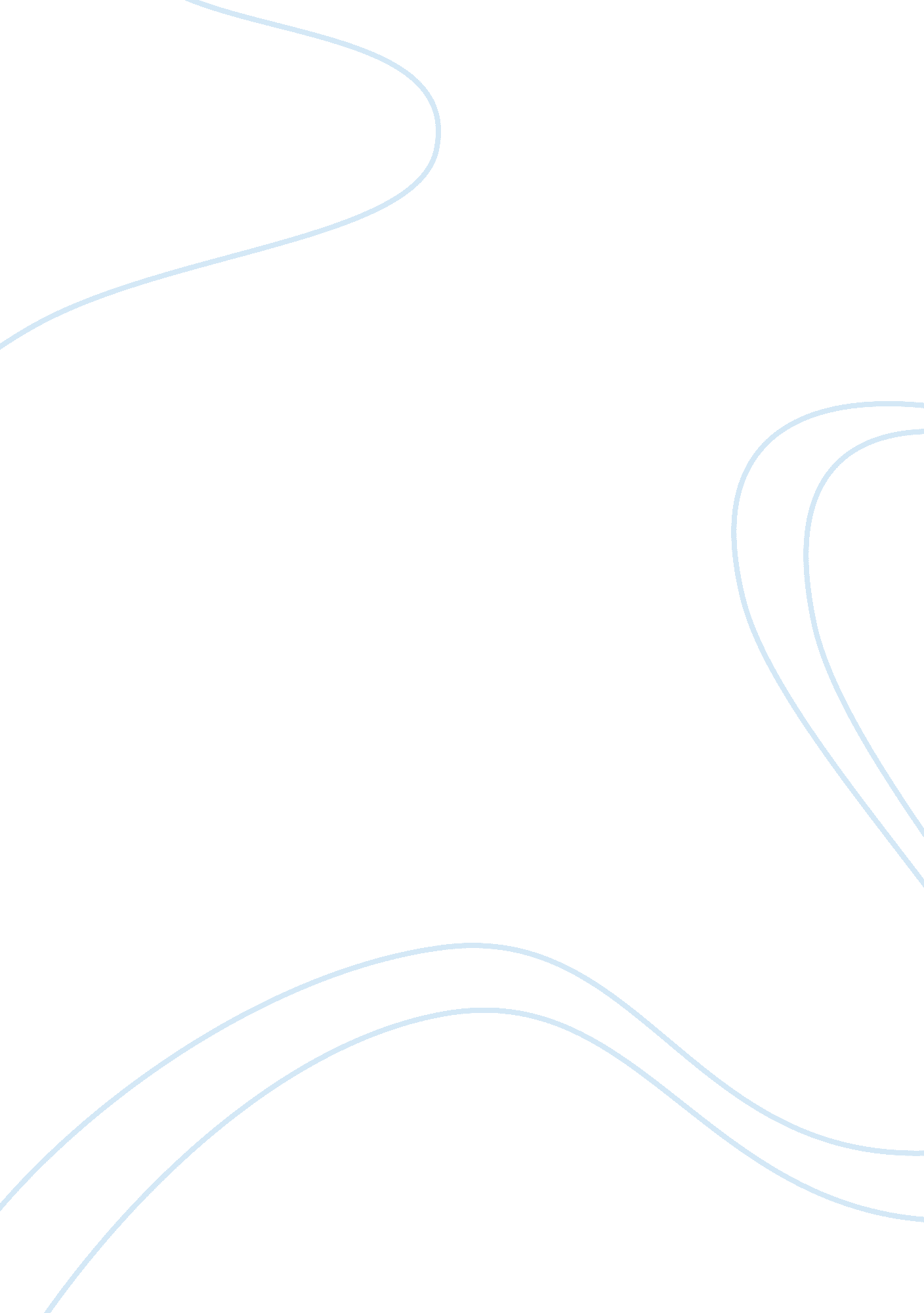 False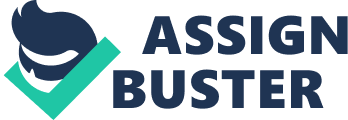 falseThe exchange of data in a standardized format through computer connections is known as electronic data interchange. trueEncrypted data often look like gibberish to unauthorized usersFalseEven if aphysician's office does not bill Medicare and does not submit transctions electronically directly or through a third party the practice is still subject to HIPAA transaction rulesFALSEwhen submitting a claim to Medicare the name of the insured is required not situationalTrueA Medicare claim must include standard code sets such as CPT and ICD_9-CM codesFALSEconfidential data should be store only in the computer's hard drive. TrueAn installed firewall and antivirus software help maintain computer securityTRUEPractice management sysems can be rented from practice management systems over the internetTRUEFor insurance claims to be submitted electronically a signed agreement by the physician with the carriers involved is necessaryTRUEclearinghouse always charge a flat fee for claim processingbatchA group of insurance claims sent at the same time from time from on facility is know as aentity that receives transmission of insurance claims separate the claims and sends one electronically to the correct insurance payera clearinghouse is antwo weeks or lessinsurance claim transmitted electronically are usually paid inacounts receivableThe most important function of a practice management system isthe internal Revenue SericeThe employer's identification number is assigned bytransmits claims to the insurance payer 
performs software edits 
separates claim by carrier 
all the abovea clearinghousea before the service is rendered 
during the time the sevice is rendered 
after the sevice is rendered 
al the aboveinsurance claims form data are gatheredaways from the officeBack up copies of office records should be storedcarrier directwhen a medical practice has its own computer and transmits claims electronically directly to the insurance carrier this system is known asan insurance billing worksheetA computer printout that is used to look for errors before an insurance claim is transmitted electronically is calledinteractive transactionback and forth communication between used and computer that occur during oneline real time is calledresonsiblily 
accountabitity 
electronal 
signature 
question 
administrative 
technical 
physicianencrypted 
passwod 
backup 
electronic remittance adivice (ERA)encryptedassigning a code to represent data is known aspassworda combination of letter numbers or symbols that each individual is assighned to access the computer system is called a/anbackupwhen keying data it is wise to ------x----- frequently to save informationelectionic remittance adivice (ERA)an online transaction concering the status of an insurance claim is called a/anresponsiblily and acountabitilyemployees who have access to patients medical records must have a high degree ofelectronala status report of claims is recivedsignaturefor assignment of benefits each patientsquestiona screen promt is aadministrative safeguard or securirty mesasurean internal audit that review who has access to PHI is /antechnical safeguardan automatic lofoff that prevents unauthorized users from accessing a computer ia a/anphysician safeguardhow the physician office handles the retention removal and disposal of paper records is a /andailyPost payments is practice mangement systemweeklynote any problematic claim and resolve outstandind filesweeklyBatch scub edit and transmit claimsend monthreview all claim rejection reportsdailyaudit claims batched and transmitted withh confirmation reportsweeklymake follow up calls to resolve reasons for rejectionsdaliyreview clearing house payer transmission reportsdaliycorrect rejections and resubmit claimend of the monthupdate practice managent system with payer informationresearch upaid claimsweeking ONFALSE SPECIFICALLY FOR YOUFOR ONLY$13. 90/PAGEOrder Now 